RESUME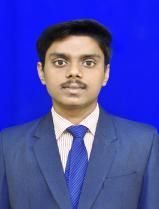 Name: SACHIN KUMARBranch: Mechanical (2016-2020)Phone: +91-7258824586E-mail: sachinkr.dhn@gmail.comCAREER OBJECTIVETo make a sound position in corporate world and enthusiastically in team to achieve goal of organization with devotion and hard work.EDUCATIONB.Tech. in Mechanical Engineering with CGPA-7.22 Upto 6TH sem at Gandhi Institute of Engineering and Technology, Affiliated to Biju Patnaik University of Technology, Odisha.Completed (+2 Science) from DAV Senior Secondary Public School Alkusa, Dhanbad, Jharkhand, Affiliated to Central Board of Secondary Education, New Delhi in 2016 having 65%.Passed 10th class from DAV Senior Secondary Public School Alkusa, Dhanbad, Jharkhand, Affiliated to Central Board of Secondary Education, New Delhi in 2014 having CGPA 8.TRAINING AND PROJECT15 days summer training programme:In production industries, IISCO Steel Plant (SAIL) Burnpur, Asansol, West Bengal.Project Work:project on SMART WHEEL CHAIR (for disable person) in GIET UNIVERSITY, Gunupur.SOFTWARE EXPOSUREEquipped withSoftware: Microsoft Office 2016, Auto CAD 2016, CATIA V5R19.Operating System: XP, Windows Vista, Windows 7, Windows 10.ACHIEVEMENTS AND SCHOLARSHIPSSuccessfully completed Auto CAD from Twintech Engg. & Design Tech. pvt. Ltd. Bhubaneswar Odisha, an authorised training centre of Autodesk.Successfully completed CATIA from GIET UNIVERSITY, Gunupur.CO-CURRICULAR ACTIVITIESMember of MESA Club, GIET, Gunupur.Successfully completed workshop on Automobile & Engine Mechanics in Springfest at IIT Kharagpur by Robosapiens.Certificate course in Emerging Automotive Technology Control with Ashok Leyland.Certified with BEC VANTAGE.HOBBIESListening songs.Internet Surfing.Travelling to new places and exploring things.PERSONAL DATADate of BirthGenderFather’s nameNationalityLanguagesTemporary AddressPermanent Address: 05-FEB-1999: Male: PRAMOD KUMAR: INDIAN: HINDI, ENGLISH: Q-No. -1\B, Bararee coke Plant, P.O. KusundaP.S. Putki, Dhanbad, Jharkhand 828116.: Village- Bahadurpur, P.O. Sartha, P.S. Chandi, Bihar803110Date: 01/12/2019Sachin KumarPlace: Aurangabadfull signature